Занятие «Наша страна Россия»      Цель: воспитание нравственно-патриотических чувств и любви к своей Родине.Задачи: обобщение и систематизирование знаний детей о России; развитие внимания, памяти, речи; воспитание патриотических чувств, привитие любви к Родине.Методы и приемы: игровой, наглядный, словесный, практический.Предварительная работа: разучивание гимна России; рассматривание глобуса; дидактические игры по гражданско-патриотическому воспитанию; беседы о России; чтение стихов, пословиц, поговорок о России; рассматривание иллюстраций о России.Оборудование: глобус, карта России, Флаг России, Герб России, музыкальное сопровождение, флаги других стран, фото по темам.Ход занятияВоспитатель: Россия, Россия, РоссияНет края на свете красивей,Нет Родины в мире светлей!Россия, Россия, Россия, –Что может быть сердцу милей? (В. Гудимов)- Ребята, давайте, поздороваемся друг с другом.Здравствуй, друг! (руки к другу)Здравствуй, небо! (руки вверх)Здравствуй, земля! (приседают)Здравствуйте, все мои друзья! (руки вперёд)Здравствуйте, россияне! Ребята, а почему я вас так назвала? (Ответы детей)- Ребята, мы с вами живём в самой большой и прекрасной стране на земле. Вы уже знаете, как называется наша страна? (Ответы детей)- Давайте посмотрим, как пишется это слово. (На доске слово - «РОССИЯ»)- Правильно, у нашей страны удивительно красивое, звучное имя – Россия. А откуда появилось такое название – Россия? В стародавние времена её называли Русью. Слово «Русь», как полагают учёные, произошло от слова «русло». Русло – это ложе реки, по которому она течет меж берегов. Русь – страна озёр и рек. Русь – светлое место. Это страна света, солнца, добрых людей. Русских ещё называют россами, а страну, где они живут, Россией. В нашей стране много всего самого удивительного: необыкновенно красивая природа, удивительные люди.- Ребята, отгадайте загадку. На ноге стоит одной, крутит вертит головой. Нам показывает страны, реки, горы, океаны. (Ответы детей)- Правильно, ребята. Это глобус. Что такое глобус? (Модель планеты земля)- Посмотрите на глобус. Ни одна страна в мире не имеет такой огромной территории, как Россия. (Показ)- Вот как много места занимает территория России. Она расположена в двух частях света: в Европе и в Азии; омывается тремя океанами: Северно-Ледовитым, Тихим и Атлантическим. Когда на одном конце нашей страны люди ложатся спать, на другом начинается утро. На одном конце нашей страны может идти снег, а на другом припекать солнышко.- Посмотрите, у нас кроме глобуса есть ещё и карта. Здесь очень хорошо вида граница России. Россия граничит с 16 государствами. Ни у одной страны нет такого количества соседей. Границы России проходят и по суше, и по воде. В нашей стране более тысячи городов. Какие города вы знаете? (Ответы детей)- А в каком городе мы с вами живём? (Ответы детей) Наш город – Асино находится на территории России, в Томской области.- В России много интересного. Есть высокие горы, выше всех - потухший вулкан Эльбрус, удивительная гора с двумя вершинами. В России есть глубокие озёра. Самое большое - озеро Байкал, глубже него нет на всей планете. - А сколько в России длинных рек, речек, речушек, всех не перечесть! Великая русская река Волга - самая крупная в Европе. - А теперь за дело дружно, отгадать загадку нужно:  Не заботясь о погоде. В сарафане белом ходит,  А в один из теплых дней, Май сережки дарит ей… (Березка)- Русская березка – считается символом России. - Но, главное богатство нашей страны - наш народ. Давайте вспомним, какие национальности проживают в России? - Многонациональная наша страна и все люди живут в России дружно и счастливо.Физкультминутка «Наша Родина – Россия»:В нашей стране горы - высокие, (тянемся на носочках вверх)Реки глубокие, (присаживаемся на корточки)Степи широкие, (руками в стороны)Леса большие, (руки вверх)А мы - ребята вот такие! (показываем большой палец)- Сейчас я предлагаю вам поиграть. Игра «Угадай символику России». (Флаги разных стран)- Ребята, найдите российский флаг. (Дети выполняют задание)Стих про флаг:Три полоски флага – это неспроста:Белая полоска – мир и чистота.Синяя полоска – это цвет небес,Куполов наглядных, радости, чудес.Красная полоска – подвиги солдат,Что свою Отчизну от врагов хранят.Он страны великой самый главный знак, -Доблестный трёхцветный наш российский флаг!- Дети, очень важно не перепутать порядок цветов флага: вверху – белый, в середине – синий, внизу – красный. Если их переставить, то может получиться флаг другой страны. Ребята, а где можно встретить государственный флаг России? Флаг развивается на мачтах российских кораблей, он изображен на самолетах, космических кораблях, на нашем Центре.- Также во всех странах есть герб. Кто помнит, как выглядит герб РФ? (Показ фото)На нем изображен двуглавый орел. Двуглавый орел является символом России уже более пятисот лет. Герб России символизирует красоту и справедливость, победу добра над злом.Орел с двумя головами, у орла распущенные крылья, на головах короны, в одной лапе орел держит золотой шар, а в другой золотой жезл. Как вы думаете, что означают предметы в лапах орла? (Власть)- А почему именно орел, а не воробей или другая птица? (Орел большая, смелая птица)Послушайте притчу:«Однажды, это было давно, на большой поляне собрались звери и птицы, которые живут в российских лесах, стали думать и решать, кому из них быть на гербе России. Первой выскочила попрыгунья белка.— «Посмотрите, какой у меня красивый и пушистый хвост. Мы, белки, живем почти во всех лесах этой страны. Мне и быть на гербе!» Звери и птицы засмеялись:- Ёж: «Да что ты, белочка! Вон ты, какая маленькая, а Россия такая большая. Куда уж тебе!» Тут вперед вышел огромный бурый медведь: «Ну, мне-то вы не скажете, что я ростом не велик. Я сильный и могучий, как сама Россия. Мне и быть на гербе!». Звери уже готовы были согласиться с медведем, но вдруг заговорила мудрая сова: «Вы, медведи, на земле живете и ничего, кроме своего леса, не видите. А мы, птицы, высоко в небе летаем, с высоты всю страну видим: и леса, и моря, и степи. Есть у нас король птиц — орел с двумя головами. Он самый умный, самый сильный, летает выше облаков и может смотреть сразу в две стороны: направо и налево. Он всегда знает, что в разных концах страны делается. Вот кому надо быть на гербе!» Подумали, подумали звери и решили, пусть это будет орел. И сразу же в лучах яркого света с неба спустился прекрасный двуглавый орел, а его изображение появилось на гербе России».- А зачем ему 2 головы, что одной мало? (Смотрит во все стороны, чтоб ни один враг не подошел)- Кроме двуглавого орла на гербе изображён воин на белом коне и страшный дракон, которого воин поражает своим копьем. Этого воина зовут Георгий Победоносец.- А вот и еще одна притча: Давным -давно, в далекой стране родился святой Георгий. Где он жил, находилось большое озеро. В этом озере поселился гигантский змей, пожирающий людей. Однажды змей потребовал, чтобы правитель города отдал ему на съедение свою единственную дочь. Когда змей показался из озера, Георгий Победоносец, помолился и бросился с копьем на чудовище. Пронзив змея, святой Георгий прижал его к земле, а конь стал топтать его ногами. С тех пор Георгия стали почитать как великого героя.- Скажите, а где можно увидеть изображение герба? На знаменах, на печатях, денежных знаках, на паспорте.- Гимн России. Гимн - это торжественная песня, в которой каждый народ прославляет свою родину. Гимн всегда поют и слушают стоя. Сегодня, друзья, мы услышать должны, главную музыку нашей страны. Она называется коротко – «Гимн», Мы каждое утро встречаемся с ним.(Все встают. Звучит 1 куплет Гимна)Стих про гимн:Величаво и спокойно Гимн России прозвучал,Каждый слушал тихо стоя, Затаил дыханье зал.С этой музыкой взрослеем, С этой музыкой растемЭту музыку по жизни в нашем сердце пронесем.- Ребята, а знаете ли вы, когда исполняется государственный гимн? На торжественных праздниках, военных парадах, при награждении победителей.- Россия – наша Родина. Как вы думаете, что такое Родина? (Ответы детей)- Родина – место, где мы родились, живем, где живут наши родители, бабушки и дедушки, это улицы нашего дома. Родина у каждого человека одна. Родина – это то, что объединяет всех людей, живущих в одной стране. Мы все – россияне, все говорим на одном языке, имеем одинаковые паспорта.Стих про Родину:У каждого листочка, у каждого ручьяЕсть главное на свете - есть Родина своя.И там, где мы родились, где радостно живем,Края свои родные мы Родиной зовем.- Ребята, предлагаю вам сыграть в Русскую народную игру «Золотые ворота».Описание: Пара игроков встают лицом друг к другу и поднимают вверх руки – это ворота. Остальные игроки берутся друг за друга так, что получается цепочка. Все дети говорят:Ай, люди, ай, люди, Наши руки мы сплели.Мы их подняли повыше, Получилась красота!Получились не простые, Золотые ворота! Игроки-ворота говорят стишок, а цепочка должна быстро пройти между ними. Дети – «ворота» говорят:Золотые ворота - Пропускают не всегда.Первый раз прощается, Второй - запрещается.А на третий раз - Не пропустим вас! С этими словами руки опускаются, ворота захлопываются. Те, которые оказались пойманными, становятся дополнительными воротами. "Ворота" побеждают, если им удалось поймать всех игроков.Правила игры: Игра продолжается до тех   пор, пока не останется три-четыре не пойманных играющих, опускать руки надо быстро, но аккуратно. - Русский народ придумал очень много игр, много красивых, умных поговорок и пословиц о Родине, любви к ней. Давайте сейчас вспомним эти пословицы.- Человек без Родины, что соловей без песни.- Нет в мире краше Родины нашей.- Тот герой, кто за Родину горой.- Жить - Родине служить.- Если дружба велика, будет Родина крепка.- Ребята, чему учат нас эти пословицы? (Ответы детей)- Все эти пословицы учат нас добру, любви к Родине, умению ее защищать от врагов.- Мы живем в России, значит мы кто? (Ответы детей) Россияне.- А теперь, я предлагаю поиграть в ещё одну игру.Игра «Кто, в какой стране живёт». Давайте вспомним жителей разных стран:Кто живёт в Голландии?… голландцы. Кто живёт в Шотландии?… шотландцыКто живёт в Англии?… англичане. Кто живёт в Литве?… литовцы.Кто живёт в России?… россияне. Кто живёт в Мексике?… мексиканцы.Кто живёт в Японии?… японцы. Кто живёт в Африке?… африканцы.Кто живёт в Китае?… китайцы. Кто живёт в Грузии?… грузины.Кто живёт в Узбекистане?… узбеки. Кто живёт в Испании?… испанцы.- Ребята, в России очень много городов, но есть в стране самый главный город. Как он называется? (Ответы детей)- Москва. Москва — это столица нашей Родины. Все главные праздники и парады нашей страны проходят на красной площади в Москве. - И начнем мы свою экскурсию со знаменитой Красной площади. Как вы думаете, почему она так называется? (Ответы детей)- Правильно, потому что она красивая. Потому что на Руси всегда было - что красиво, то «красно». Главной достопримечательностью Красной площади является Кремль. В Кремле работает правительство России, которое управляет, руководит жизнью нашей страны. Кто является главой нашего государства?- Ребята, в каждой стране есть свой самый главный человек, который руководит ею. В одних странах - это король, в других - королева, а в третьих - к примеру, султан. Но в большинстве стран сегодня главным человеком является - президент. Вот и у нас в России есть свой Президент. - Кто мне скажет, как его зовут? (Ответы детей - В. В. Путин)- Быть президентом - трудная, ответственная работа! Он отвечает за всю страну. Конечно, один человек едва ли справится с таким количеством дел, но у президента есть помощники, которые помогают ему. (Фото президента)- В Москве много памятников знаменитым людям, которые жили в этом городе. Памятник А. С. Пушкину, В. В. Маяковскому, П. И. Чайковскому, памятник Минину и Пожарскому. Все туристы обязательно спешат увидеть два великолепных памятника - Царь – пушку и Царь – колокол. - Царь - пушка предназначалась для обороны Кремля.- Царь-колокол никогда не звонил. Однажды в Кремле случился пожар, мастера испугались, что от огня он расплавится, стали его заливать холодной водой. От разницы температуры колокол треснул и от него отвалился кусок. Долго потом колокол лежал в земле, только через сто лет его извлекли из ямы и поставили на постамент.- Будущее нашей страны России во многом зависит от вас, ребята, от того, как сильно вы будете любить свою Родину, что хорошего сможете для неё сделать, когда встанете взрослыми людьми. Ребята, когда вырастите, может быть, прославите Россию своими именами. Но если вы не станете знаменитыми учеными, космонавтами, артистами, а будете обычными врачами, учителями, рабочими, инженерами, которые добросовестно трудятся во благо Родины, то знайте: Россия гордится вами, вашими делами и поступками!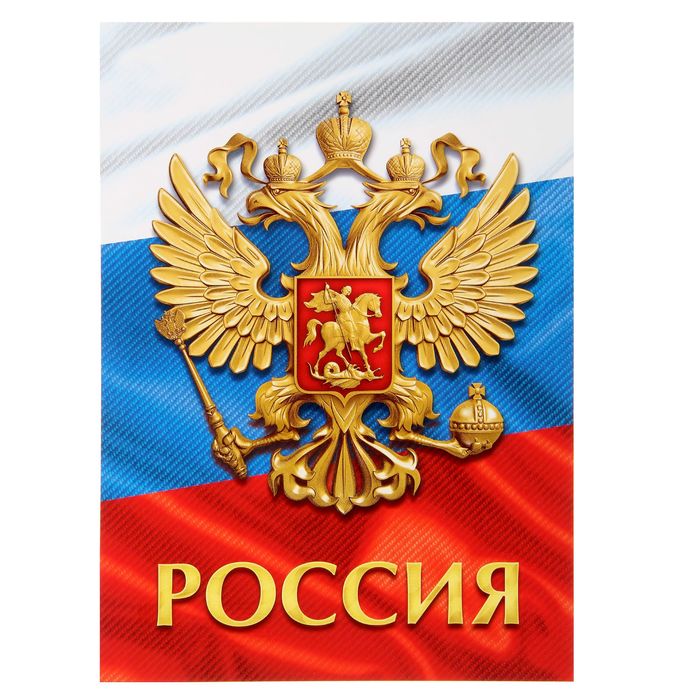 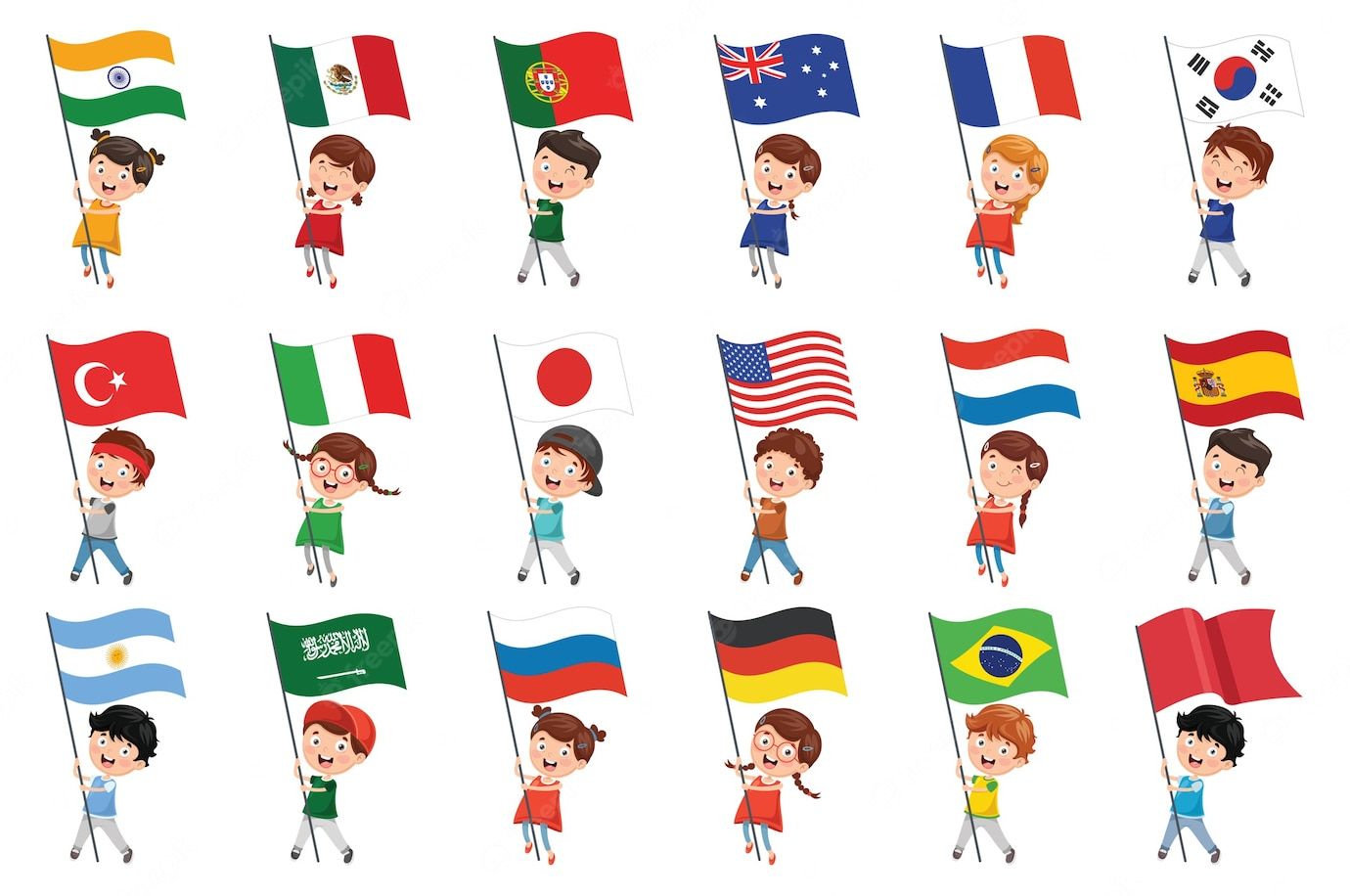 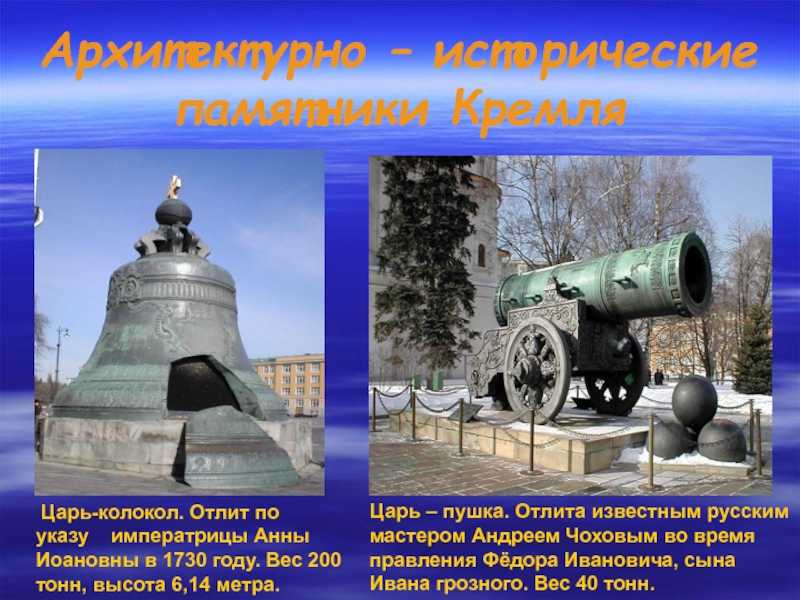 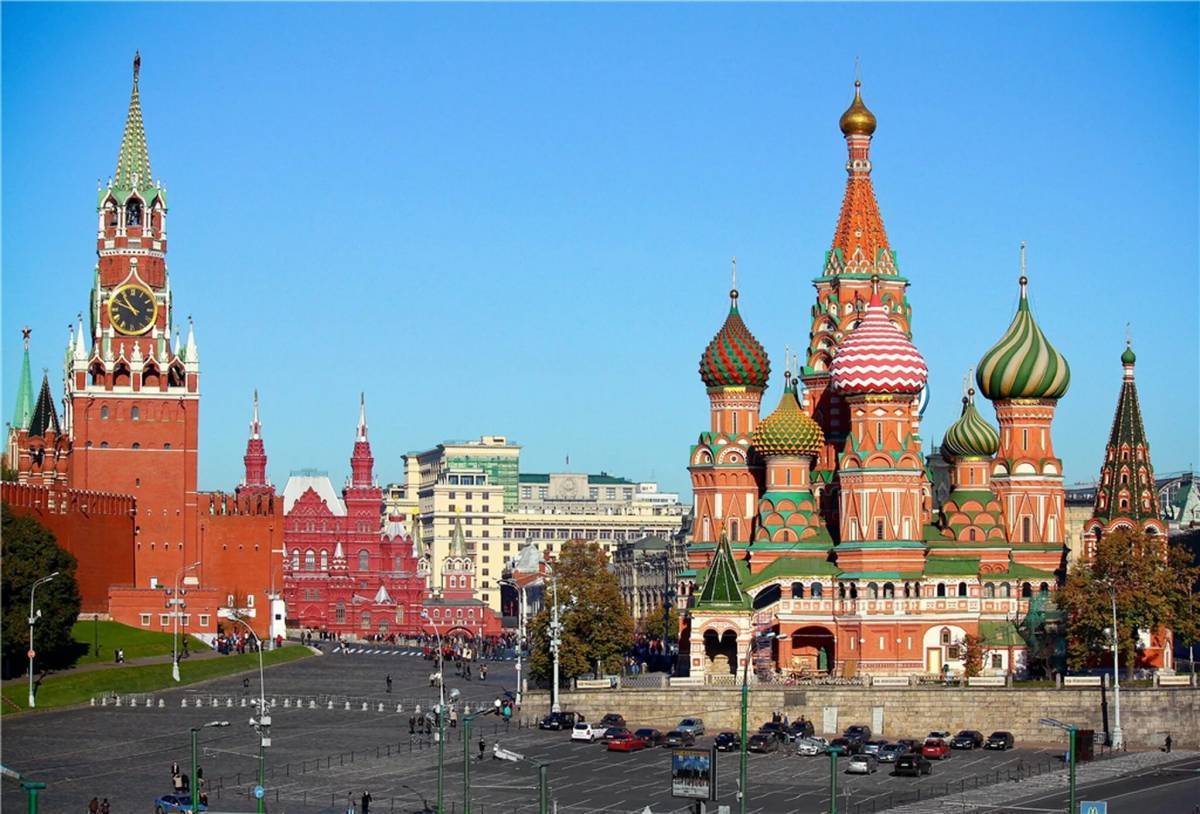 